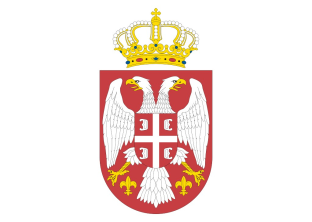 Република СрбијаАутономна Покрајина ВојводинаОПШТИНА НОВА ЦРЊА-Комисији за израду Годишњег програма заштите, уређења и коришћења пољопривредног земљишта на територији општине Нова Црња за 2023.годину, подносим:З А Х Т Е ВЗа признавање права пречег закупа пољопривредног земљишта у државнојсвојини, по основу сточарства, на територији општине Нова Црња за 2023. годину1 Пољаозначена звездицом попуњава само правно лице;2 Сва документација мора да гласи на исто правно или физичко лице, које може бити носилац или члан Регистрованог пољопривредног газдинстава (у активном статусу), и мора бити оверена и потписана од стране надлежног органа који издаје исправу.У Новој Црњи, дана ___________________ године.М.П.ПОДНОСИЛАЦ ЗАХТЕВА	__________________________ОСНОВНИ ПОДАЦИ О ПОДНОСИОЦУ ЗАХТЕВАОСНОВНИ ПОДАЦИ О ПОДНОСИОЦУ ЗАХТЕВАИме и презиме (за физичко лице), односно пун назив(за правно лице):Пребивалиште, односно седиште (поштански број, место,улица и број):ЈМБГБрој телефона и мобилног телефона:Број Регистрованог пољопривредног газдинства:Ветеринарски број (ХИД )*Број факса1:Е-mail адреса:*Матични број:*ПИБ подносиоца:Број рачуна и назив банке:*Име, презиме и функција одговорног лица:*Број телефона и e-mail адреса одговорног лица:*Име и презиме лица за контакт, телефон, мобилни телефон и e-mail адреса:ПОТРЕБНА ДОКУМЕНТАЦИЈАЗахтев за признавање права пречег закупа по основу сточарства потписан од стране физичког лица, односно одговорног лица у правном лицу (доставља подносилац захтева); Доказ да је подносилац захтева носилац или члан Регистрованог пољопривредног газдинства у активном статусу најмање једну годину (прибавља јединица локалне самоуправе);   Доказ да је правно или физичко лице власник домаћих животиња и власник, односно закупац објекта за гајење тих животиња са утврђеним бројем условних грла: а) Потврду о броју условних грла коју издаје Институт за сточарство Београд Земун (изузев за коње коју издаје пољопривредни факултет Београд-Земун), односно за територију АП Војводине Пољопривредни факултет Нови Сад Департман за сточарство – за животиње у систему уматичења (доставља подносилац захтева); б) Записник Републичког ветеринарског инспектора - за животиње које нису у систему уматичења (доставља подносилац захтева); (Напомена: Републички ветеринарски инспектор записником утврђује број условних грла која обрачунава на основу затеченог стања, односно исправе лица о продаји, предаји на клање и извозу животиња, а највише до капацитета објекта за држање тих животиња);          Уговоре о закупу пољопривредног земљишта закључене са другим лицима за земљиште које се налази на територији јединице локалне самоуправе на којој се подноси захтев, а који су оверени од стране надлежног органа (доставља подносилац захтева);Изјава подносиоца захтева којом даје сагласност да се изврши провера података код надлежних органа који су неопходни за реализацију јавног позива;Изјава подносиоца захтева, потписана од стране физичког лица, односно одговорног лица у правном лицу, дата под кривичном и материјалном одговорношћу, која садржи: Изјаву да је доставио све доказе који се односе на закуп пољопривредног земљишта на територији локалне самоуправе на којој је поднео захтев, Изјаву колику површину пољопривредног земљишта поседује у свом власништву на територији јединице локалне самоуправе на којој се подноси захтев; Списак повезаних лица и површину пољопривредног земљишта коју та лица поседују у власништву на територији јединице локалне самоуправе на којој је поднео захтев ( назив правног лица са матичним бројем/име и презиме физичког лица, сродство и ЈМБГ). (Напомена: код физичких лица и предузетника повезаним лицима сматра се: деда, баба, мајка, отац, деца, супружник, ванбрачни партнер, усвојеник и усвојилац уколико имају пребивалиште на истој адреси, код правних лица повезаним лицима сматра се: правно, односно физичко лице, односно предузетник које у том правном лицу има најмање 25% учешћа у капиталу, а код задруге повезаним лицима сматра се: физичко лице – члан задруге) Уверење из јавне евиденције о непокретности којим се доказује укупна површина пољопривредног земљишта које подносилац захтева има у свом власништву на територији јединице локалне самоуправе на којој се подноси захтев (прибавља јединица локалне самоуправе); Уверење из јавне евиденције о непокретности којим се доказује укупна површина пољопривредног земљишта које је у власништву повезаних лица са подносиоцем захтева. (прибавља јединица локалне самоуправе након увида у списак тих лица из изјаве из тачке 6. доставља подносилац захтева).